Государственное  бюджетное  образовательное учреждение  среднего профессионального  образования (ССУЗ)                                                                                                                                « Челябинской государственный колледж индустрии питания и торговли»Обучающее пособие( рабочая тетрадь)Профессионального модуля  06.01 «Организация  работы  структурного подразделения»По специальности  260807 «Технология продукции общественного питания»Раздел 1   Планирование выполнения работ  исполнителямиРаздел 2  Организация работы трудового коллективаРаздел 3  Контроль и оценка результатов  выполнения  работ                                                    исполнителямиЧелябинск 2011Автор: преподаватель спецдисциплин  Кладова Н.И. ____________Рецензент: Старший преподаватель кафедры: «Технологии и предпринимательства» ГОУ ВПО ЧГПУ Шульгина Л.В.Рецензент: преподаватель спецдисциплин  ГБОУ СПО (ССУЗ) «Челябинский государственный  колледж индустрии питания и торговли» Селезнева И.В.  Пояснительная  запискак обучающему пособию(сборник заданий  для использования студентами  в процессе  внеаудиторной самостоятельной работы)          В  данном пособии   по разделам модуля «Организация работы структурного подразделения» содержится  комплекс  заданий  на  углубление знаний  лекционного курса  и  самостоятельного  освоение нового материала  по разделам:Раздел 1.  Планирование выполнения  работ исполнителями Раздел 2.  Организация работы трудового коллективаРаздел 3.  Контроль и оценка  результатов  выполнения работ    исполнителями.Каждое задание содержит  алгоритм работы  и форм исполнения.Самостоятельная работа  по каждому  разделу  сопровождается инструкционно- методическими указаниями, содержащими:-цели  самообразовательной деятельности, средствами  информации;-алгоритм работы и форм исполнения по темам раздела;-вопросы, в том числе тесты, кроссворды  для самоконтроля.          Особенность  данного пособия в том, что процесс выполнения заданий Вы  фиксируете в этой же  тетради, что экономит Ваше время и  освобождает время от ведения дополнительной тетради.Раздел № 1Планирование выполнения работ исполнителямиТема 1.1.: «Структура производства»Цель самообразовательной  деятельности:1. Закрепление теоретических знаний по теме2. Формирование  навыков  поискового чтения и  учебных умений  по работе  с учебной  литературой  и схемой «Структура производства»  (рис.1)Средства обучения:Л-1      В.В  Усов «Организация производства  и обслуживания  на               предприятиях общественного питания» -  М. «Адема», 2002 г.Л-2      Л.А Радченко  «Организация производства  на предприятиях                  общественного питания  г. Ростов на Дону- изд-во «Феникс»,   2005 г.Алгоритм работыЗадание 1.    Руководствуясь  учебником   Л-2 стр. 122,  дайте информацию  о    производственной  инфраструктуре и ее характеристике---------------------------------------------------------------------------------------------------------------------------------------------------------------------------------------------------------------------------------------------------------------------------------------------------------------------------------------------------------------------------------------------------------------------------------------------------------------------------------------------------------------------------------Задание 2.     Изучите схему  на рис. 1, с  124 учебником Л-2 определите отличительные  особенности цеховой от бесцеховой структуры производства.____________________________________________________________________Структура       производства	кондитерскийМясной	горячий      холодный                                   кулинарный	Рыбный	мучной		ОвощнойПтице-гольевой	шашлычные                                                                                                                   закусочные                                                                                                                   пельменные и т.д.		Рис.1 Структура производстваЗадание 3.      Руководствуясь  учебником   Л-2 стр.  124 ,   дайте сведения об основных группах  помещений предприятий общественного питания   в форме  таблицы  1.  Таблица  1Состав помещений предприятий общественного питания                                                                                                                         Задание 4.   Руководствуясь  учебником   Л-2 стр.  126 -131  ,   дайте сведения об основных требованиях к созданию оптимальных условий труда    в форме таблицы  2.                                                                                                                                                                										Таблица  2Основные требования, предъявляемые к производственным  помещениям.Площадь  производственных помещений  рассчитывается по формуле № 1:S общ =      S  пол               (1)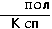                       К спS общ  -- общая площадь цеха; S пол – полезная, занятая под оборудованием м2;Ксп -- коэффициент  использования  площади, учитывающий проходы между оборудованием;Коэффициенты использования  площади: для горячего цеха -   0.25-0.3; для холодного - 0.35-0.4, для заготовочных цехов – 0.35;Вопросы  для  самоконтроля.1.Какие факторы  определяют  микроклимат в производственных помещениях?                   -------------------------------------------------------------------------------------------------------2. Назвать  какие виды структур могут быть на предприятиях  общественного питания?    ------------------------------------------------------------------------------------------------------3.  Как  влияет тип класса предприятия на структуру производства?                                     -------------------------------------------------------------------------------------------------------4.  Дайте  характеристику складской группе помещений.                                                            -------------------------------------------------------------------------------------------------------Тема 1.2. Оперативное планирование  работы структурного подразделения (бригады) на  производствеЦель самообразовательной  деятельности:1.Закрепление теоретических знаний по теме «Оперативное планирование  работы структурного подразделения (бригады) на  производстве ».Средства обучения:Л-1.   В.В.  Усов «Организация производства  и обслуживания  на предприятиях общественного питания»   М «Адема», 2002 г.Л-2.   Л.А. Радченко  «Организация производства  на предприятиях  общественного питания  г. Ростов на - Дону : изд-во  «Феникс»» ,  2005 г.Алгоритм работыЗадание 1.    Руководствуясь  учебником   Л-2. стр. 82-90 ,  дайте информацию  об оперативном  планировании  заготовочных    цехов                                                                              -----------------------------------------------------------------------------------------------------------------------------------------------------------------------------------------------------------Задание  2.  Дайте характеристику  видам  планирования                                                            --------------------------------------------------------------------------------------------------------------------------------------------------------------------------------------------------------------Тема 1.2.1 Разработка  производственной программы   заготовочных цехов, работа цеховЦель самообразовательной  деятельности:1.Углубить  теоретические знания лекционного курса по теме «Разработка  производственной программы   заготовочных цехов, работа цехов» Средства обучения:Л-1.   В.В.  Усов «Организация производства  и обслуживания  на предприятиях общественного питания»   М «Адема», 2002 г.Л-2. Л.А. Радченко  «Организация производства  на предприятиях общественного питания г. Ростов на - Дону:  изд-во  «Феникс»» ,  2005 г.				Алгоритм работы	Разработка  производственной  программы  (мощности) овощного, мясного, рыбного  цехов и т.д. - это  количество сырья и ассортимент полуфабрикатов перерабатываемых  предприятием за сутки.Основанием для построения производственной программы каждого цеха является получение заказа от предприятия на  приготовление полуфабрикатов.Разработка производственной программы ведется на основании действующих нормативных документов в соответствии с СТУ, ТИ, сборником норм отходов и потерь при холодной и тепловой обработке сырьяА)   Разработка  производственной программы    овощного цехаЗадание 1.   Руководствуясь  учебником   Л-2. стр.83-84  составьте  производственную программу  овощного цеха,   перерабатывающего  800 кг   в сутки,  в форме таблицы  3.Таблица 3        Производственная программа овощного цехаДля расчетов выхода овощных полуфабрикатов используют формулы  № 3Р о.п. = Ро (100-N) )                   100	(2)где: Роп - масса (нетто) овощей п\ф, кг; Ро - масса овощного сырья; N - норма отходов в зависимости от вида сырья и сырья по сборнику рецептур  блюд, %Задание 2.  Составьте акт  на выпуск  овощных полуфабрикатов, согласно приложение 1.   ________________________________________________________________________________________________________________________________________                                                                                                                                                                                                                                                                                                                                          Задание 3.     Назовите  способы  обработки  картофеля.________________________________________________________________________________________________________________________________________Задание  4.   Дайте  определение термину,   сульфитация?________________________________________________________________________________________________________________________________________Задание 5.    Заполните  инструкционную карту «Организация работы  овощного цеха», данные внести в таблицу 4.Таблица 4	Организация работы овощного цехаЗадание  6. Отгадайте  кроссворд, приведенный на  рис. 2	                                         Рис. 2 КроссвордПо горизонтали: 1. чистый вес продукта;  2. вид очистки продукта; 3. часть машины;  4. охлаждает, очищает  воздух; 5.  инструмент для нарезки продукта; 6.  способ сохранения  продукта от потемнения; 7. вид оборудования; 8. вид инвентаря; 9.  вес неочищенного продукта;     10. вид продукта. Б)   Разработка  производственной программы     рыбного цехаЗадание 1.   Руководствуясь  учебником   Л-2. стр.83-84,  составьте  производственную программу   рыбного цеха,   перерабатывающего  500 кг   в сутки,   данные внесите в таблицу  5.                                                                                                                                Таблица 5                            Производственная программа  рыбного цеха                                                                                                                                                                                      Для расчетов выхода  рыбных полуфабрикатов используют формулы  №  2.Р о.п. = Ро (100-N)                    100	(2)где: Роп - масса (нетто) рыбных п\ф, кг;  Ро - масса  рыбного сырья;N - норма отходов в зависимости от вида сырья и сырья по сборнику рецептур блюд, %;Задание 2. Составьте акт  на выпуск  рыбных полуфабрикатов  согласно  приложению 1.____________________________________________________________________Задание 3.    Подберите оборудование для  приготовления рыбной рубленной массы  из предложенного вида материала:Доска «МС», весы, доска «РС», мясорыхлитель, универсальный привод,  мясорубка, ванна, нож поварской  тройки  «РС». ___________________________________________________________________Задание 4.  Дайте определение термину, фиксация продукции?____________________________________________________________________Задание 5.    Заполните  инструкционную карту «Организация работы   рыбного  цеха», согласно таблице   6.                                                                                                                                         Таблица 6Первичная обработка  чешуйчатой рыбыЗадание  6.  Найдите  3  зашифрованных  слова  в  рис  3.Соединяя буквы по вертикали или по горизонтали, найдите название оборудования, инвентаря. Слова  могут читаться слева направо  справа  налево, сверху  вниз, снизу вверх или  «лесенкой»                                                                  Рис. 3В)   Разработка  производственной программы     мясного цехаЗадание 1.   Руководствуясь  учебником   Л-2. стр.84-85  проведите  расчет выхода полуфабрикатов из 2 т говядины 1 – й категории  (производственная программа мясного  цеха)  в форме таблицы № 7Для расчета выхода мясных п\ф из заданной массы сырья используют формулы  №3.Qм.р.= Qм.В            Gn. 100	(3)где: Qм.р. - количество мясных полуфабрикатов;Qм - масса мяса, из которых выпускают полуфабрикаты, кг;В -%, учитывающий удельный вес, соответствующий части мяса;Gn – масса порции п\ф, кг (по сборнику рецептур).                                                                                                                                     Таблица 7Производственная программа мясного цехаЗадание 2.     Составьте акт  на выпуск мясных полуфабрикатов, согласно приложению  2.____________________________________________________________________                                                                                                                                                                         Задание 3.    Подберите  инвентарь для  приготовления натуральных   порционных полуфабрикатов   из предложенного вида материала:Стол производственный «МС», весы, доска «М С», мясорыхлитель, универсальный привод,  мясорубка, ванна, нож поварской  тройки  «МС», тяпка для отбивания, стеллаж. ___________________________________________________________________Задание 4.  Дайте определение термину,  дефростация продукции?____________________________________________________________________Задание 5.    Заполните  инструкционную карту «Организация работы   мясного   цеха» в форме  таблицы 8.                                                                                                   Таблицы   8                                 Организация  работы мясного цеха                                                                       Задание 6.   Обоснуйте этапы  первичной  обработки мяса после размораживания.Г)   Разработка  производственной программы      птице - гольевого цехаЗадание 1.   Прочитайте  текст учебника   Л-2. стр. 148-151,    изучите  и составьте производственную программу  птице - гольевого  цеха  в форме  таблицы    9.                                                                                            Таблица  9Производственная программа   птице-гольевого цеха  Задание 2 . Заполните  инструкционную карту «Организация работы    птице-гольевого цеха»  в форме таблицы 10.                                                                                                                                   Таблица 10Организация работы  птице - гольевого цехаЗадание 3.   Дополните  технологический процесс  обработки полупотрошенной птицы, который  включает следующие операции:Размораживание, ____________, удаление головы, ________________, ножек, потрошение, ___________, формовка тушек, обработка потрохов, ______________, охлаждение, расфасовка, упаковка, ________________, хранение, транспортировка.Вопросы  для самоконтроля.1.Как организуется  труд  в овощном цехе?_______________________________________________________________________________________________________________________________________2.Какие полуфабрикаты  вырабатываются  в мясном цехе?____________________________________________________________________________________________________________________________________3. Для чего  производят фиксацию рыбы?________________________________________________________________________________________________________________________________________4. Как  организуется  процесс  приготовления порционных  и рубленных полуфабрикатов из птицы?________________________________________________________________________________________________________________________________________Тема 1.2.2  Разработка производственной  программы доготовочных цеховЦель самообразовательной  деятельности:1.Углубить  теоретические знания лекционного курса по теме «Разработка  производственной программы   доготовочных цехов, работа цехов» Средства обучения:Л-1.   В.В  Усов «Организация производства  и обслуживания  на предприятиях общественного питания»   М «Адема», 2002 г.Л-2.   Л.А Радченко  «Организация производства  на предприятиях  общественного питания  г. Ростов на-Дону : изд-во  «Феникс»,  2005 г.Алгоритм работы            Производственная программа горячего и холодного цехов – это ассортимент и количество приготовляемых блюд за день, идущих на реализацию через торговый зал, отделы или магазины кулинарии или план суточного выпуска готовой продукции цехов. Основанием для построения производственной программы каждого цеха служит меню расчетного дня, а также ассортимент блюд кулинарных изделий для магазина кулинарии и буфетов.Разработка производственной программы ведется на основании действующих нормативных документов, примерного ассортимента выпускаемой продукции, ТУ, ТИ на полуфабрикаты и кулинарные изделия, сборников рецептур блюд и кулинарных изделий и др.А )  Разработка  производственной программы горячего цеха (супового и соусного отделения)Задание 1. Разработать производственную программу  горячего цеха столовой  на 100 посадочных  мест А) Определить  мощности предприятия, согласно формуле  4N = p * η	(4)N – количество посетителей за день.;η – средняя оборачиваемость мест за день ;р – количество посадочных мест.    Б)  Определить  количество  блюд,  выпускаемых  предприятием напитков, согласно  формуле  5 ,  результаты занести  в таблицу  11n  = N * m	(5)m = mх.з. + mсуп. + mвт.б. + ……….mслад.отсюда nх.з. =N *mх.з.; nсуп. =N *mс;n – количество блюдN – количество посетителей за деньM – коэффициент потребления блюд (см. приложение №5  Л-2. стр.335).	                              Таблица  11Разбивка  блюд  по ассортименту                                                                                                                                                                                                                                                                                                                                                                  Задание 2.  Составить план- меню комплексного обеда в форме таблицы   12.                                                                                                                             Таблица № 12Организация _________________Предприятие ___________________                                План- меню обеда на  ___________м-ц. 201__г.  Директор _____________ Зав. производством______________Задание 3.  Руководствуясь  учебником   Л-2. стр.101-103,  составьте   расчет  количества продуктов для комплексного  обеда из четырех  блюд на 50 человек данные занести в форму таблицы 13. 	                Таблица № 13Расчет  количества продуктов для комплексного  обеда из четырех  блюд на 50 человек Составил зав. производством __________________Задание 4.   Подберите инвентарь для приготовления  супа с макаронными изделиямиЗадание 5. Обоснуйте требование  предъявляемые  к микроклимату горячего цеха               ____________________________________________________________________Задание 6.  Подберите оборудование  для приготовления   супов- пюре                                   ____________________________________________________________________Б)  Разработка  производственной программы    холодного цехаЗадание 1. Составьте  меню  ресторана высшего класса  в  форме таблицы  14 Таблица  14                             Организация ___________  Предприятие ___________                                                                                                                                                                        Меню             на___________ м-ц 20___г.Директор ________    Зав. производством __________Калькулятор ___________Задание  2. Заполните  инструкционную карту «Организация работы    холодного цеха»  в форме таблицы 15.                                                                      Таблица 15Организация работы холодного цехаЗадание  3.  Подберите   инструменты, инвентарь для приготовления  холодных блюд в форме таблицы  16.                                                                                                                                Таблица 16Подобрать  инструменты, инвентарь для приготовления  холодных  блюдВопросы для самоконтроля.Перечислите   виды меню и  дайте  их характеристику.                                                              _____________________________________________________________Перечислите  факторы,  учитывающиеся  при составлении плана- меню.            _______________________________________________________________Перечислить  требования,  предъявляемые  при   оформлении меню. ____________________________________________________________Дайте  характеристику  особенности  организации рабочего места  в холодном цехе.____________________________________________________________Дайте  характеристику  оперативному планированию. _______________________________________________________________Дайте  характеристику  организации труда  в горячем цехе. _______________________________________________________________Перечислите  требования,   предъявляемые  к планировке  холодного цеха._______________________________________________________________Тема 1.2.3   Разработка производственной  программы  специализированных цеховЦель самообразовательной  деятельности: 1. Углубить  теоретические знания лекционного курса по теме «Разработка производственной  программы  специализированных цехов»2.    Формирование  навыков  поискового  чтения  и учебных уменийСредства обучения:Л-1.      В.В.  Усов «Организация производства  и обслуживания  на предприятиях общественного питания»   М: «Адема», 2002 г.Л-2 .     Л.А. Радченко  «Организация производства  на предприятиях  общественного питания  г.. Ростов на-Дону: изд-во  «Феникс»»  , 2005 г.Алгоритм работыА) Разработка  производственной программы кондитерского цеха.      Производственная программа – план суточного или сменного выпуска мучных кулинарных, булочных и мучных кондитерских изделий. Она разрабатывается на основе ассортимента, типа предприятия, структуры сети предприятий, реализующих продукцию цеха, режима работы, сроков хранения и реализации продукции. Ассортимент изделий кондитерского (мучного) цеха планируется разнообразным, устанавливается при изучении потребительского спроса, зависит от типа предприятия, в котором производится продукция согласовывается с СЭС.	При разработке ассортимента изделий, вырабатываемых мучным цехом, входящим в состав столовой следует предусматривать в основном мучные кулинарные изделия (пирожки,  пончики, ватрушки, кулебяки, расстегаи и другие изделия из дрожжевого теста), сдобные булочные изделия (булочки, сдоба обыкновенная, пироги «Невский», «Лакомка» и другие изделия из сдобного дрожжевого теста), изделия несложного приготовления из песочного, сдобного и бисквитного теста («Песочное кольцо», коржики, бисквитные пирожные).	В ассортимент изделий, вырабатываемых цехами, входящими в состав ресторанов, кафе следует включать в основном мучные кондитерские изделия (торты, пирожные, кексы, печенье и другие изделия), из песочного, бисквитного, заварного, слоеного пресного и дрожжевого теста, а также фирменные изделия.	В специализированных кондитерских цехах или цехах, входящих в состав заготовочных предприятий, следует предусматривать в производственной программе довольно широкий ассортимент изделий из различных видов теста; изделия из дрожжевого теста 4-6 наименований, изделия из песочного теста 3-4, из бисквитного теста 4-8, из слоеного теста 2-3, из заварного  теста 2-3, из сдобного теста 2-4 наименования. В магазинах по продаже полуфабрикатов, кулинарных и мучных кондитерских изделий должно быть ежедневно в продаже не менее 30 наименований изделий  и 2-3 вида теста (дрожжевое слоеное, песочное)Задание  1. Составить  производственную программу кондитерского цеха  выпускающего  1500  кг  изделий   в сутки в  форме таблицы   17  	                                                                                                                                                                                                              Таблица  17 Производственная программа  кондитерского цеха                                                                                                                                  Задание  2.	Составить  расчет количества сырья, выхода теста и отделочных полуфабрикатов, согласно производственной программы  цеха,  выпускающего 1500 кг  изделий  в сутки. результаты  запишите в таблицу 18	Для выполнения производственной программы цех должен бесперебойно снабжаться сырьем в необходимом количестве и ассортименте. Расчет сырья производится на основании ассортимента изделий, их количества и норм расхода сырья на каждое изделие по литературе. Потребное количество сырья G, кг определяется по формуле.     №  6, G=                                      (6)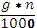  Где g- норма продукта на приготовление 100 шт. готовых изделий (для штучных изделий) и 10 кг готовой продукции (для весовых изделий и полуфабрикатов), г;n-количество изделий (штучных, весовых или полуфабрикатов)                                                                                                                              Таблица № 18Наряд- заказ  на изготовление кондитерских изделий(расчет сырья, выхода теста, полуфабрикатов)Принял  начальник цеха ______________________Задание  3    .Составьте   инструкционную карту «Организация работы     кондитерского цеха»                                                                                                                                                   Таблица 1 9Организация работы  кондитерского цехаЗадание  4.     Руководствуясь  учебником   Л-2 стр   221-237,  перечислите  инвентарь.,   инструменты,   используемые  при отделке тортов и пирожных  Задание  5.  Дополните  технологическую последовательность  обработки яиц, рис.4                                          Технологическая последовательность обработки  яиц1ванна	2 ванна	3 ванна	4 ваннаРис 4 Технологическая последовательность обработки яицЗадание  6. Почему в мощных  кондитерских цехах выделяют  отдельные  помещения для  просеивания муки, обоснуйте свой ответ 7                                                     ---------------------------------------------------------------------------------------------------------------------Б) Разработка  производственной программы  кулинарного цехаЗадание  1   . Дополните  инструкционную карту» Организация  работы     кулинарного цеха»  в форме таблицы  20                                                                                                                                                   Таблица  20Организация работы  кулинарного цехаЗадание  2  .  Найдите  3  зашифрованных  слова  в  рис  5Соединяя буквы по вертикали или по горизонтали, найди название оборудования, инвентаря, вид помещения. Слова  могут читаться слева направо ,  справ  налево  , сверху  вниз, снизу вверх или  «лесенкой»Рис5Вопросы  для самоконтроля1.В чем назначение кулинарного цеха?_____________________________________________2. Как организуется  труд  в кулинарном цехе?______________________________________3.   Перечислите ассортимент  кулинарных  изделий  горячего отделения горячего цеха ._____________________________________________________________________________4. Дать характеристику  организации  замеса  и приготовления  дрожжевого  теста  ?_____________________________________________________________________________5. Как организуется  выпечка кондитерских изделий?________________________________6. Как организуются   рабочие места для  разделки теста?_____________________________________________________________________________. Тема 1.2.4    Организация работы  производственных  вспомогательных помещений.Цель самообразовательной  деятельности: 1. Закрепление  теоретических  знаний по  теме.2. Формирование  навыков  поискового  чтения  и учебных уменийСредства обучения:Л-1      В.В  Усов «Организация производства  и обслуживания  на               предприятиях общественного питания»   М «Адема», 2002 г.Л-2      Л.А Радченко  «Организация производства  на предприятиях                  общественного питания  г. Ростов на-Дону: изд-во  «Феникс»» ,  2005 г.Алгоритм работыЗадание  1  . Дополните  инструкционную карту «  Организация работы      вспомогательных цехов»  в форме таблицы  21                                                                                                                                                                                                                                                                                                                                                                                                 								Таблица  21Организация работы вспомогательных  цеховЗадание  2.   Найдите  3  зашифрованных  слова  в  рис 6Соединяя буквы по вертикали или по горизонтали, найди название оборудования, инвентаря. Слова  могут читаться слева направо  справа  налево, сверху  вниз, снизу вверх или  «лесенкой»                                                                                Рис 6Задание  3.  Перечислите  инвентарь  хлеборезки  __________________________________Задание  4.   Проблемная ситуация: нечеткая работа  раздаточной., Ваши действия?Задание  5.    Дайте  характеристику  и  расположение раздачи Задание  6.  Руководствуясь  учебником   Л-2 стр   247 ,  дополните  таблицу  22  «Классификация  линии раздачи»                                                                                                                                                                                                                                                                                           Таблица 22Классификация  линии раздачиВопросы для самоконтроляПеречислите виды раздачи________________________________________________Назвать ,  какие помещения  относятся  к вспомогательным?_____________________Дайте  характеристику  универсальной  раздаточной_._________________________Перечислите  инвентарь   хлеборезки.______________________________________________________________________________________________________________Дайте  характеристику  организации рабочего места:  мойка кухонной посуды______________________________________________________________________Тема 1.2.5     Информационное  обеспечение  оперативного  планирования производстваЦель самообразовательной  деятельности: 1. Закрепление  теоретических  знаний по  теме 2. Формирование  навыков  поискового  чтения  и учебных умений по  работе  с учебной литературой Средства обучения:Л-1      В.В  Усов «Организация производства  и обслуживания  на               предприятиях общественного питания»   М «Адема», 2002 г.Л-2      Л.А Радченко  «Организация производства  на предприятиях                  общественного питания г. Ростов на-Дону:  изд-во  «Феникс»»   2005 г.Алгоритм работыЗадание  1. Руководствуясь  учебником   Л-2 стр.  109, . составьте   технологическую карту  на кулинарную  продукцию______________________________________________________Задание  2.  Перечислите  нормативную документацию  предприятия общественного питания______________________________________________________________________Задание  3.   Дайте характеристику  отраслевым стандартам, техническим  условиям _____________________________________________________________________________Задание  4. Руководствуясь  учебником   Л-2 стр   107-108,     определите  сколько  нужно  получить  со склада картофеля  для  приготовления 30  порций  картофельного пюре, если  в декабре картофель имеет не 25 % отходов, а на 8 % больше_________________________Вопросы для самоконтроля1.Дайте  характеристику стандарту  предприятия ____________________________________2. Назовите  ,    в чем отличительные особенности  технико- технологических карт_____________________________________________________________________________3. Дайте расшифровку разделам СТП_____________________________________________. Тема 1.2.6.    Разработка  фирменных  блюдЦель самообразовательной  деятельности: 1. Закрепление  теоретических  знаний по  теме2. Формирование  навыков  поискового  чтения  и учебных уменийСредства обучения:Л-1      В.В  Усов «Организация производства  и обслуживания  на               предприятиях общественного питания»   М «Адема», 2002 г.Л-2      Л.А Радченко  «Организация производства  на предприятиях                  общественного питания  г. Ростов на –Дону : изд-во  «Феникс»» ,  2005 г.Алгоритм работыЗадание  1.  Руководствуясь  учебником   Л-2 стр.  110-114. , составьте технико-  технологическую карту  на  фирменное кулинарное изделие ________________________________________________________________________________________________________________________________________________________Задание  2. Руководствуясь  учебником   Л-2 стр  110-114  Составит технико-  технологическую карту  на  фирменное  кондитерское изделие _____________________________________________________________________________________________________________________________________________Вопросы для самоконтроляПеречислите  разделы  инструкционной карты ______________________________________________________________________________________________________________________________________________Дайте  характеристику  раздела «Показатели качества и безопасности» в технико- технологической карте______________________________________________________________________________________________________________________________________________Раздел № 2Организация работы  трудового коллективаТема 2.1 : «Организация  труда  персонала на производстве»Цель самообразовательной  деятельности:1..Закрепление теоретических знаний по теме2. Формирование  навыков  поискового чтения и  учебных умений  по работе  с учебной  литературой   Средства обучения:Л-1      В.В  Усов «Организация производства  и обслуживания  на               предприятиях общественного питания»   М «Адема», 2002 г.Л-2      Л.А Радченко  «Организация производства  на предприятиях                  общественного питания  г. Ростов на –Дону: изд-во  «Феникс»»,   2005 г.Алгоритм работыЗадание 1    Руководствуясь  учебником   Л-2 стр 278,  дайте информацию  об основных задачах рациональной  организации труда      рис.7                                         Основные задачи научной организации трудаРис 7 Задачи  рациональной организации трудаЭкономическая__________________________________________________Психологическая____________________________________________________--Социальная _________________________________________________________Задание 2 Руководствуясь  учебником   Л-2 стр 279  -282,   дополните   схему  1   «Рациональные формы разделения труда».Рациональные формы разделения труда.Схема  1 Рациональные  формы разделения трудаЗадание  3   Внимательно  изучите  схему 2. «Порядок  проведения аттестации и  рационализации рабочих мест»,  дайте оценку уровням рабочего места оценку на  соответствие нормативным требованиям, руководствуясь  материалом  учебника Л-2 стр 285.Запись  оформить  в   таблицу 23                                                                                                                                       Таблица 23Оценка рабочего места  на соответствие нормативным требованиямЗадание  4   Обоснуйте , в каких случаях предприятия  ликвидируют , согласно  Л-2,  схеме 9------------------------------------------------------------------------------------------------------------------------------------------------------------------------------------------------------------------------------	Схема  2  Порядок проведения  аттестации и рационализации рабочих местЗадание  5    Руководствуясь  учебником   Л-2 стр   291-294 , укажите сведения  о рационализации  режимов труда и отдыха в форме таблицы  24                                                                                                                                      Таблица  24Характеристика  видов графиковЗадание  6   Руководствуясь  учебником   Л-2 стр   291-294, укажите  сведения  об  укреплении дисциплины  труда и  развитии творческой  активности работников    в форме таблицы  25                                                                                                                                       Таблица  25                                               Характеристика видов дисциплины труда    Задание  7   Внимательно  изучите  схему  3 и  руководствуясь  материалом  учебника Л-2 стр 297- 299 « Нормирование труда на предприятиях  общественного питания  «,Запись  оформить  в   таблицу  26                                                                                                                         Таблица  26Характеристика норм трудаСхема   3 Нормирование труда на предприятиях общественного питанияЗадание   8  Проблемная ситуация :   на работника горячего цеха оказывают неблагоприятное воздействие  нагретые поверхности   кухонной плиты, Каковы  будут  ваши действия  для снижения такого   воздействия---------------------------------------------------------------------------------------------------------------------------------------------------------------------------------------------Задание    9   Рассчитайте численность работников овощного цеха , перерабатывающего  800 кг  в сутки , согласно формулам 7,8.   	 Запись  проведите  в таблицу 27                                                                                                                                   Таблица 27Расчет численности работниковN1= ∑ G          Hb .π	(7)N1- численность работников, занятых в выполнении производственных операцийG- количество изготовленной  продукцииHb – нормы выработки за день  π- коэффициент,  учитывающий рабочую производительность трудаπ-1,14общую численность производственных работ с учетом выходных и праздничных дней, отпусков и дней по болезни. находим по формуле № 8N2=N1.Q                                       (8)Где Q-коэффициент, учитывающий выходные и праздничные дни, значение коэффициента , зависит от режима  работы предприятия и режима рабочего времени.Значения коэффициента                                                                                            Таблица 28Задание   10   Рассчитайте численность работников  холодного цеха , согласно  производственной программе   цеха   ,	 запись  проведите  в таблицу 29                                                                                                                                       Таблица 29Расчет  численности холодного цеха.                                                                                                                         Определение численности работниковN1 =                          (9)       N1 – общее количество работниковА2 = количество чел./ч., чел./сек.Т – время работы предприятия 7ч. или 8 ч.λ – производительность труда 1.14.общую численность производственных работ с учетом выходных и праздничных дней, отпусков и дней по болезни. находим по формуле № 8N2=N1.Q                                       (8)Где Q-коэффициент, учитывающий выходные и праздничные дни, значение коэффициента  зависят от режима работы предприятия и режима рабочего времени.Значения коэффициента  Q                                                                                       Таблица  28Вопросы для самоконтроля1На каких  предприятиях общественного питания  целесообразно применять  разделение  труда между работникам?------------------------------------------------------------------------------------------2.Что означает кооперация труда в общественном питании-?------------------------------------------------------------------------------------------------------------------------------------------------------------------------3.Что такое аттестация рабочих мест ? Какова  ее цель?---------------------------------------------------------------------------------------------------------------------------------------------------------------------------------------------4.Какие факторы  влияют на  улучшение условий труда?------------------------------------------------------------------------------------------------------------------------------------------------------------------------------5.Приведите пример  применение передового опыта на предприятиях общественного питания------------------------------------------------------------------------------------------------------------------------------------------------------------------------------------------------------------------------------------------------6.Дайте  характеристику  нормативным документам регламентирующим  классификацию специалистов и  рабочих профессий-----------------------------------------------------------------------------------------------------------------------------------------------------------7  Составьте  линейный график выхода на работы_____________________________________________________________________________-8 Дать характеристику , чем отличается табель учета рабочего времени от графиков   выхода на работу__________________________________________________________________________________________________________________________________________________________Тема 2.2  Основные теории принятия  управленческих решений  Цель самообразовательной  деятельности:1. Закрепление теоретических знаний по теме2. Формирование  навыков  поискового чтения и  учебных умений  по работе  с учебной  литературой  Средства обучения:Л-1    В.П  Пугачев «Руководство  персоналом  организации»  , М :« Аспект Пресс»,2005 г.Алгоритм работыЗадание 1    Руководствуясь  учебником   Л-1 стр  36-40   и  схемой  4 , дополните  информацию   о методах  управленческих решений  в форме  таблицы 30	Схема 4 Управление персоналом                                                                                                                       Таблица  30Методы  управленияЗадание 2      Руководствуясь  учебником   Л-1  стр  138- 142 ,  дополните  информацию    о стилях  руководства   в форме  таблицы 31                                                                                                                                       Таблица 31Характерные черты  классических  стилей  руководстваВопросы для самоконтроля1.Дайте  характеристику  мотивации  управленческих решений------------------------------------------------------------------------------------------------------------------------------------------------------------------------------------------------------------------------------------------------------2.Дайте  характеристику  видам  управленческим решениям-----------------------------------------------------------------------------------------------------------------------------------------------------------------------------------------------------------------------------------------------------------3.Дайте  характеристику  авторитарному  стилю руководства--------------------------------------------------------------------------------------------------------------------------------_________________________________________________________________________ Раздел № 3Контроль и  оценка   результатов  выполнения  работ исполнителями Тема 3.1 Учет  готовой продукции  общественного питания  и ее реализацияЦель самообразовательной  деятельности:1.Закрепление теоретических знаний по теме2. Формирование  навыков  поискового чтения и  учебных умений  по работе  с учебной  литературой  Средства обучения:Л-1      В.В  Усов «Организация производства  и обслуживания  на               предприятиях общественного питания» ,   М «Адема», 2002 г.Л-2      Л.А Радченко  «Организация производства  на предприятиях                  общественного питании г. Ростов на-Дону: изд-во  «Феникс»»  , 2005 г.Алгоритм работыЗадание 1    Руководствуясь  учебником   Л-2 стр 278 ,  дополните  схему  5 « Учет  реализации и отпуска готовых изделий»Учет  реализации и отпуска готовых изделий	Схема 5 Учет  реализации и  отпуска готовых изделийВопросы для самоконтроля1 Дайте  характеристику товарооборота предприятия общественного питания------------------------------------------------------------------------------------------------------------------------------------------------------------------------------------------------------------------------------------------2  Дайте  характеристику  материальной ответственности на производстве------------------------------------------------------------------------------------------------------------------------------------------------------------------------------------------------------------------------------------------	Тема 3.2  Контроль  за качеством выпускаемой продукцииЦель самообразовательной  деятельности:1 Закрепление теоретических знаний по теме2. Формирование  навыков  поискового чтения и  учебных умений  по работе  с учебной  литературой  и схемой «Структура производства»  (рис.1)Средства обучения:Л-1      В.В  Усов «Организация производства  и обслуживания  на               предприятиях общественного питания»,-   М «Адема», 2002 г.Л-2      Л.А Радченко  «Организация производства  на предприятиях                  общественного питания г. Ростов на-Дону: изд-во  «Феникс»»  , 2005 г.Алгоритм работыЗадание 1    Руководствуясь  учебником   Л-2,стр 263-274, схемой 6 , дайте   характеристику  системе качества в форме таблицы 32	Схема 7 Система качеств                                                                                                                                     Таблица32 	Характеристика системы качестваЗадание 2    Руководствуясь  учебником   Л-2,стр 263-274,  перечислите формы контроля качества и дайте им характеристику-----------------------------------------------------------------------------------------------------------------------------------------------------------------------------------------------------------------------------------------------------------------------------------------------------------------Задание 3    Руководствуясь  учебником   Л-2,стр 263-274,   заполните  выписку  из бракеражного журнала  на  комплексный обед, в форме таблицы 33                                                                                                                                   Таблица 33Выписка из бракеражного жу рналаПища----------------- к реализации-------------Все изделия приготовлены  в  соответствии с ------------------------------------------Подписи1-------2-------3--------Задание 3    Руководствуясь  учебником   Л-2,стр  104-105,   заполните дневной заборный    лист                                                                                                                                                                 Таблица 34Организация -----Предприятие-------                                                 Дневной заборный лист  №                                                    От------- 2012 г.На отпуск  готовых изделий  из ---------Директор-------                                                                  ст бухгалтерРасписка получившего----------------------------------Расписка сдавшего---------------------------------------------Всего за день-----------------------------------------, на сумму----------------------------------Отпустил---------------------------Принял----------------------- Проверил-----------------------------Вопросы для самоконтроля1.Что такое  органолептический  бракераж?---------------------------------------------------------------------------------------------------------------------------------------------------------------------------------2.Отчего зависит  качество продукции?3. Дайте  характеристику  затратам  на качество продукции_____________________________________________________________________________________________________________________________________________________4.Дайте характеристику этапу ---«петли качества»  ---    маркетингу	Приложение                                                                                                                                                                   Приложение № 1                                                                                                                                                                                                                                  Утверждаю                                                                                                                                                                                                       Директор                                                                                                                                                                                                        ---------------------      АКТ                                                                                                                                                                                                            от_____________20  г.Расчета  сырья  и количества  полуфабрикатов ,  вырабатываемых  в овощном  цехе Комиссия в составе: Начальника  овощного  цеха____________Бригадира    овощного  цеха    _________________..Бухгалтера _______________Составили настоящий акт о том , что действительно  ____200  г   поступило:Сырье  весом (брутто)_______________кгСырье  весом  (нетто)  составило_______________кгОтходы составили_________________кгПодписи:Начальник овощного   цеха________________Бригадир  овощного цеха___________________Бухгалтер ____________________________ Приложение  2                                                                                                                                                                                                      УтверждаюДиректор                                                                                                                                                                                                           ---------------------      АКТ                                                                                                                                                                                                       от____________20   г.Разделки  массы сырья  на крупнокусковые.,  порционные, мелкокусковые полуфабрикаты.Комиссия в составе: Начальника  мясного цеха____________Бригадира    мясного  цеха    _________________..Бухгалтера ________________Составили настоящий акт о том , что действительно  ____20  г., поступило        ------ кг сырья  говядины 1 –й категории.Выход крупнокусковых полуфабрикатов и котлетного мяса____________ кг_;Кости_________________________кг;Сухожилия и хрящи___________кг;Техническая зачистка  и потери при разделки__кг;Потери при хранении________________кг;Потери при нарезке_________________кг;ИТОГО _____________________ кгПодписи:Начальник мясного цеха________________Бригадир мясного цеха___________________Бухгалтер ____________________________ СодержаниеРаздел 1                                                                                                                стрПланирование выполнения работ исполнителями                        Структура производства                                                                                                    4Оперативное планирование работы                                                                                  7Разработка  производственной программы заготовочных цехов                               8Разработка  производственной программы  доготовочных цехов                             16Разработка производственной программы  специализированных цехов                  20 Организация работы  производственных  вспомогательных помещений                25Информационное  обеспечение  оперативного планирования  производства          27Разработка фирменных блюд                                                                                         28Раздел 2  Организация работы  трудового  коллектива2.1 Организация труда персонала на производстве                                           292.2  Основные теории принятия управленческих решений                              37Раздел  3   Контроль оценки результатов  выполнения работ                                 Исполнителями3.1  Учет готовой продукции  общественного питания  и ее                           41                            реализация3.2  Контроль  за  качеством  выпускаемой продукции                                   43                          ОдобренаПредметно- цикловой комиссиейСоставлена  в соответствии с  Государственными  требованиями к минимуму  содержания и уровню подготовки выпускника по специальности «Технология продукции общественного питания»Председатель      ________________                    .                                 /И.В. Селезнева/№ п/пНаименование группыПредназначение группыПеречень помещений1Складская группа2Производственная  группа3Торговая группа4Административно- бытовая группаДля создания нормальных условий  труда и отдыха работников предприятияКабинет директора, бухгалтерия,  гардероб персонала с душами и санузлами т д.5Техническая группа№ п/пНаименование  оптимальных условий трудаПараметры1Температура воздуха в следующих  цехах:-заготовочных -горячем цехе-кондитерском цехе2Относительная  влажность воздуха3Освещенность-коэффициент  освещенности4Уровень шума5Вентиляция6Высота производственных помещений7Высота облицовки стен8Площадь  производственных помещений (мясного цеха ресторана, площадь цеха под  оборудованием  составила  12 м2)Наименование продуктовКол-во кг.% отходовКол-во п\ф кг1.2.… и т.д.  ИтогоТехнологические  линии цехаОборудование цехаИнвентарь, инструменты  цехаСан и ПиНцехаТехника безопасность цеха1.2.и т.д.1Т2О3П4И5Н6А7М8Б9У10РНаименование продуктовКол-во% отходовКол-во п\ф, кг1.2.и т.д.Итого500   кгТехнологические   этапы обработки рыбыОборудование цехаИнвентарь, инструменты  цехаСан и ПиНцехаТехника безопасность цеха1.2.И т.д.ЕТСЫИНЛСЕВБАЛАЖКАРНаименование вида мяса, части тушкивыходвыходНаименование п\фМасса 1 порц.Кол-во п\фНаименование вида мяса, части тушки%массаНаименование п\фМасса 1 порц.Кол-во п\фГовядина 1кат. 1,734125272И т.д.Итого Технологические    линии  цехаОборудование цехаИнвентарь, инструменты  цехаСан и ПиНцехаТехника безопасность цеха12И т.дЭтапы	Обоснование (почему?)У мяса  удаляют  клеймо        После мытья мясо обсушиваютНаименование продуктовКол-во кгВыход   полуфабрикатаКол-во п\ф, кг12 и т.д.  ИтогоТехнологические    линии  цехаОборудование цехаИнвентарь, инструменты  цехаСан и ПиНцехаТехника безопасность цеха1.2.И т.д.Наименование блюдКоличество потребителейКоэффициент  потребления  блюд  каждого видаКоличество блюд  данного видахолодные.первыевторыесладкиенапитки№ по сборнику рецептурНаименование блюдаВыходКоличествоОтветственный1.Ит.д.№ п/п№ Рецептур№№№№№№№№И т.д.И т.д.И т.д.И т.д.Итого№ п/пбруттобруттонеттонеттобруттобруттонеттонеттобруттобруттонеттонеттобрутто№ п/п1п50п1п50п1п50п1п50п1п50п1п50п50п12и т.д.№ п/пНаименование блюдаВыходЦена1.Ит.д.Технологические    линии  цехаОборудование цехаИнвентарь, инструменты  цехаСан и ПиНцехаТехника безопасность цеха1.2.И т.д.№ п/пНаименование блюд, закусокНаименование  инвентаря, инструмента  цеха1.Для приготовления  бутербродов2.Для приготовления  овощных салатов3.Для приготовления  заливных блюдНаименование виды теста и изделий из негоКол-во тесто№ рецептурыМасса одного изделия, гКоличество изделий штук.Дрожжевое тесто булочка дорожнаяи т.дИТОГО1500 кг№ рецептуры№№№ И т.дИТОГО кгНаименование продуктаИТОГО кг12И т.дТехнологические    линии  цехаОборудование цехаИнвентарь, инструменты  цехаСан и ПиНцехаТехника безопасность цеха12И т.дТехнологические    линии  цехаОборудование цехаИнвентарь, инструменты  цехаСан и ПиНцехаТехника безопасность цеха1Эл. плита, микроволнованная печь, производственные столы, стеллажи, подтоварники, холодильные  шкафы, эл фритюрница2И т.дПСВАНЕКЭЯНДИЦИАЛОТКИВСПОМОГАТЕЛЬНЫЕ ЦЕХАОборудование цехаИнвентарь, инструменты  цехаСан и ПиНцехаТехника безопасность цеха  Экспедиция Холодильный  шкаф,  стеллажи, столы  Мойка кухонной посуды ХлеборезкаТСЦЫОИПНЛЩЖО№ п/пОценка рабочего местаХарактеристика1Технико- технологический уровень2Организационно- экономический уровень.3Условия труда и техника безопасность№ п/пВид графикаХарактеристика графикаПреимущества  графикаНедостаток графика1Линейный2Ленточный (ступенчатый  или скользящий)3График суммирующего  учета рабочего времени4Двухбригадный5Комбинированный№ п/пВид   дисциплины Характеристика1Трудовая дисциплина.2Технологическая дисциплина.3Производственная дисциплина№ п/пНормы трудаХарактеристика1Норма  времени.2И т.д№ п/пНаименование продуктаКол-вокгНорма  выработки Кол-во чел12И т.д.ИТОГО800Режим работы предприятияРежим работы производственной работыQ7 дн в нед5 дн в нед с 2 вых дн1,597 дн в нед6 дн в нед с 1 вых дн1,326 дн в нед6 дн в нед с 1 вых дн1,135 дн5дн в нед с 2 вых1,13Наименование блюдаКоличество блюдКоэффициент трудоемкостиКоличество чел./сек.Шпроты с  лимономи т.д.650,53.250и т.д.Итого:86200Режим работы предприятияРежим работы производственной работыQ7 дн в нед5 дн в нед с 2 вых дн1,597 дн в нед6 дн в нед с 1 вых дн1,326 дн в нед6 дн в нед с 1 вых дн1,135 дн5дн в нед с 2 вых1,13№ п/пНаименование  методовХарактеристика методов1Административные2Экономические3Социально- психологическиеМоральное стимулирование, развитие у работников  инициативы и ответственности, социальное планированиеКритерииАвторитарныйДемократическийПопустительский1.Постановка целейЦели ставит руководительЦели- результат  группового решения  при поддержке  руководителяПолная свобода  для  принятия  индивидуальных  и групповых решений, минимальное  участие  руководителя2.Распределение заданий3.Оценка работы4.Интерес  к  выполняемым заданиям№ п/пВид системы качестваХарактеристика1Обеспечение качества2Управление  качеством3Улучшение  качестваНаименование  блюд, изделияОценкаЗамечаниеОтветственный за приготовление12И т.д№ п/пНаименование изделийЕдин измерЦенаотпущеноотпущеноотпущеноВозвращеноИтого за деньИтого за день№ п/пНаименование изделийЕдин измерЦена9 ч13 ччВозвращеноКол-воСумма12. и тд.ИТОГО